___________________________________________________________________Dr F E Bolliger, Dr B Sarai, Dr D Gakhal and Dr K Hayer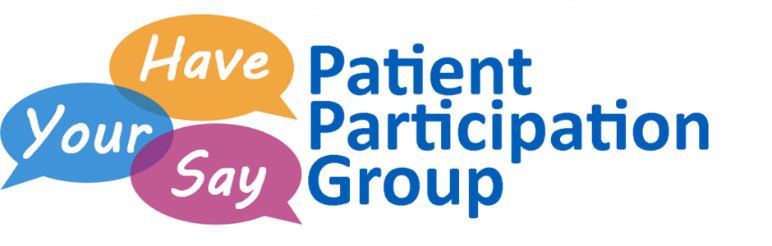 Terms of Reference – August 2021Aim of the groupTo work in co-operation with the Doctors and staff of the Northgate Practice at  Anchor Meadow Health Centre and promote positively the practice and services offeredTo involve the patients/clients and Carers when considering improvements or changes to the service provided by or commissioned by the Practice.To discuss ways of  improving the service to the Practice and community as a wholeMembershipThe PPG is open to any patient registered with the practiceIt should be reflective of the patient demographic of the practiceThe maximum number of patients in the group is 15The PPG will elect a Chair to run meetings and guide work of the group.ObjectivesIn partnership with the practice, the PPG aims to:To act as an advisory group providing perspectives and concerns from patients that can influence how services operate at the practiceTo communicate to the practice areas of patient concern with a view to influencing changeTo act as a consultative group for any changes at the practiceTo encourage and support the role of the practice in involving patients in their own careTo monitor complaints and comments received about the practiceTo annually review the results of the patient survey and suggest changes as appropriateMeetingsThe PPG will meet at least 4 times a year and these meeting dates will be set in advanceMembers will send apologies in advance of the meeting if they are unable to attendPractice staff will send apologies in advance of the meeting if they are unable to attend allowing enough time for the meeting to be rescheduled if deemed necessaryA Practice GP/Nurse and/or the Practice/Administration Manager will attend all PPG meetings to present news of developments within the practice and to respond to issues raised by the PPGCopies of the minutes of meetings will be prepared by or sent to the Practice/Administration Manager for distribution to the practice staff and to be made available to patients on notice boards and through other communication means deemed to be appropriate.PPG Member’s CommitmentThe PPG member will attend at least 75% of PPG meeting pre-yearll PPG members will agree and comply with the Rules of Conduct during PPG meetingsPPG members will be active in promoting and delivering PPG objectivesNorthgate Practice Commitment• The Practice manager or delegated Practice Staff member will attend allPPG meetings• Northgate Practice will commit to attending meetings of PPG, taking forward issues and recommendations from the PPG and supplying responses of action taken as a result and will be party to decisions taken by the PPG.• Northgate Practice will keep PPG informed of service developments and bring them for discussion at PPG meetings, including how wider practice population can get involved in these discussions.